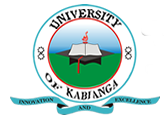 UNIVERSITY OF KABIANGAUNIVERSITY EXAMINATIONS2014/2015 ACADEMIC YEARTHIRD YEAR SECOND SEMESTER EXAMINATIONFOR THE DEGREE OF BACHELOR OF BUSINESS MANAGEMENTCOURSE CODE: BBM 333COURSE TITLE: SALES MANAGEMENTDATE: 8TH APRIL, 2015TIME: 2.00 P.M-5.00 P.MInstructions:Answer question ONE and any other THREE questions.QUESTION ONEExplain in brief the qualities of a sales manager. (5 marks)Exhaustively explain the types of sales persons. (15 marks)Explain the importance of personal selling. (5 marks)QUESTION TWODiscuss the four major methods which a sales manager may use to compensate sales force. (15 marks)QUESTION THREEExhaustively explain how you may make sales successfully in your organization. (8 marks)Discuss ways which you may use as a sales manager to overcome objections. (7 marks)QUESTION FOURDiscuss the steps which you may use as a sales manager to determine the number of sales force for your organization. (10 marks)Explain the importance of pre-approach stage in selling process to a sales person. (5 marks)QUESTION FIVEDiscuss the factors which sales manager shoulder consider when developing sales force training programme. (15 marks)QUESTION SIXUsing examples explain the motivation tools which you may put in place to motivate sales force in organization. (10 marks)Explain the factors which may determine the size of a sales territory. (5 marks)